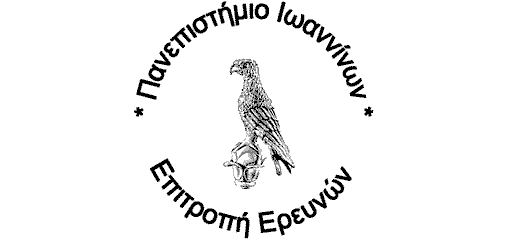 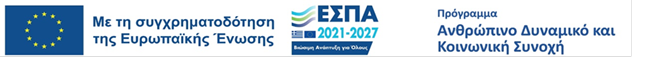 ΣΥΜΒΑΣΗ ΑΝΑΘΕΣΗΣ ΕΡΓΟΥ                                                         Στα Ιωάννινα σήμερα την ……………………., οι συμβαλλόμενοι: α) Ο Πρόεδρος της Επιτροπής Ερευνών του ΕΛΚΕ του Πανεπιστημίου Ιωαννίνων, Αντιπρύτανης, Καθηγητής. ΘΕΟΔΩΡΟΣ ΜΑΤΙΚΑΣ (ΦΕΚ τ. β' 361/ 27.1.2023), ως εκπρόσωπός της που στο εξής θα καλείται εργοδότης και β) ……………………., όνομα πατρός …………………….., επ/τος ………………………………, κάτοικος ……………………. Ιωάννινα, Εφορία ………………………, Στοιχεία Ταυτότητας …………………….., Αρ. Φορολογ. Μητρώου …………………………………, που στο εξής θα καλείται Ανάδοχος και γ) η Πρύτανης του Πανεπιστημίου Ιωαννίνων, καθηγήτρια  ΑΝΝΑ ΜΠΑΤΙΣΤΑΤΟΥ (ΦΕΚ τ.Υ.Ο.Δ.Δ. 1201/ 27.12.2022),  συμφώνησαν μεταξύ τους τα εξής:1. Ύστερα από απόφαση της Επιτροπής Ερευνών (Συνεδρίαση ……………./………………………………. ) ο πρώτος από τους συμβαλλόμενους αναθέτει στον δεύτερο το ακόλουθο έργο: Διενέργεια των μαθημάτων του Γνωστικού Αντικειμένου "………………………………………" του τμήματος …………………………………: 1) ……………………………………….., εαρινού εξαμήνου 2023-2024, 2) ………………………………………………….., εαρινού εξαμήνου 2023-2024, 3) ………………………………………, εαρινού εξαμήνου 2023-2024, στο  πλαίσιο του προγράμματος (κωδικός 83425) : «ΑΠΟΚΤΗΣΗ ΑΚΑΔΗΜΑΪΚΗΣ ΔΙΔΑΚΤΙΚΗΣ ΕΜΠΕΙΡΙΑΣ ΣΕ ΝΕΟΥΣ ΕΠΙΣΤΗΜΟΝΕΣ ΚΑΤΟΧΟΥΣ ΔΙΔΑΚΤΟΡΙΚΟΥ ΣΤΟ ΠΑΝΕΠΙΣΤΗΜΙΟ ΙΩΑΝΝΙΝΩΝ, Ε.Σ.Π.Α. 2021-2027 Τομεακά ΕΠ, ΕΠ «Ανθρώπινο Δυναμικό και Κοινωνική Συνοχή», MIS 6003237 που συγχρηματοδοτείται από την Ευρωπαϊκή Ένωση (ΕΚΤ) και Εθνικούς Πόρους.2. Η συνολική αμοιβή για την εκτέλεση του ανωτέρω έργου συμφωνείται στο ποσό των ……………………………………… ευρώ (……………………………ολογράφως) αφαιρουμένων των νόμιμων κρατήσεων. Στην συμφωνηθείσα αμοιβή περιλαμβάνεται και κάθε νόμιμη επιβάρυνση εκ της παρούσας συμβάσεως υπέρ παντός τρίτου και του Ελληνικού Δημοσίου.3. Το έργο θα εκτελεστεί από ………………………… έως ……………………………... Ειδικότερα, το έργο της διδασκαλίας που ανατίθεται στον «Ανάδοχο», θα υλοποιηθεί σύμφωνα με την παράγραφο 1 αυτής της σύμβασης κατά το ακαδημαϊκό έτος 2023-2024, όπως αυτό ορίζεται από τη Σύγκλητο του Πανεπιστημίου Ιωαννίνων. Επίσης, ο «Ανάδοχος» υποχρεούται για τη διεξαγωγή της εξέτασης των μαθημάτων που του ανατέθηκαν κατά την περίοδο των εξετάσεων των αντίστοιχων εξαμήνων στο χρονικό πλαίσιο διάρκειας της σύμβασης αυτής. Η διεξαγωγή εξετάσεων και η τελική βαθμολογία των φοιτητών/τριών κατά την Εξεταστική Περίοδο του Σεπτεμβρίου του Ακαδημαϊκού Έτους 2023-2024, περιλαμβάνεται στις υποχρεώσεις και τις ευθύνες του Αναδόχου ανεξαρτήτως της διάρκειας ή της μορφής της σύμβασης.4. Η Επιτροπή έχει την ευχέρεια να καταβάλλει τμηματικά την συμφωνηθείσα αμοιβή μετά από πιστοποίηση του παρασχεθέντος έργου με σχετική βεβαίωση του Προέδρου του οικείου Τμήματος και εντολή του Επιστημονικού Υπεύθυνου του έργου.5. Ο Ανάδοχος υποχρεούται να συμπληρώνει απογραφικό δελτίο εισόδου κατά την ημερομηνία έναρξης της παρούσας σύμβασης και απογραφικό δελτίο εξόδου κατά την ημερομηνία λήξης ή λύσης της σύμβασής του.6. Η εκτέλεση του έργου γίνεται χωρίς δεσμεύσεις ωραρίου αλλά σύμφωνα με τον κανονισμό σπουδών του οικείου τμήματος. Η παρούσα σύμβαση είναι εργολαβική και δε δημιουργεί καμία εργασιακή σχέση.7. Ο «Ανάδοχος» υποχρεούται να χρησιμοποιεί κατά την εκτέλεσή του έργου που αναλαμβάνει με την παρούσα, τις εγκαταστάσεις του Πανεπιστημίου υποχρεούμενος περαιτέρω να επιμελείται τα εμπιστευθέντα σε αυτόν πράγματα ευθυνόμενος σε αντίθετη περίπτωση για τις επιζήμιες συνέπειες. Η ανάληψη της εκτέλεσης του παρόντος έργου δε δημιουργεί δικαίωμα συμμετοχής του εργολήπτη στα όργανα διοίκησης και λειτουργίας του Πανεπιστημίου έστω και αν το έργο εκτελείται στις εγκαταστάσεις του.8. Σε περίπτωση σοβαρής αποδεδειγμένης ασθένειας του Αναδόχου ή σε περίπτωση ανωτέρας βίας μπορεί η Επιτροπή Ερευνών ύστερα από υπόδειξη του Επιστημονικού Υπευθύνου να αναθέσει σε άλλον ειδικό τη συνέχιση του έργου. Στην περίπτωση αυτή θα αποτιμηθεί και θα αμειφθεί για το έργο που έχει εκτελέσει ο Ανάδοχος μέχρι την ημέρα αντικατάστασής του. Ως ανωτέρα βία νοείται κάθε απρόβλεπτη, έκτακτη κατάσταση ή συμβάν, πέραν του ελέγχου του Αναδόχου που τον εμποδίζει ρητώς και βεβαιωμένα να ολοκληρώσει μία ή περισσότερες από τις υποχρεώσεις που απορρέουν από τη σύμβαση και δεν μπορούσε, στη συγκεκριμένη περίπτωση, να αποτραπεί ούτε με ενέργειες άκρας επιμέλειας και σύνεσης. Επίκληση ανωτέρας βίας κρίνεται από το αρμόδιο όργανο της Επιτροπής Ερευνών κατόπιν έγκαιρης και τεκμηριωμένης με δικαιολογητικά αίτησης του Αναδόχου, ο οποίος φέρει και το σχετικό βάρος απόδειξης.9. Εν περιπτώσει διακοπής δι' οποιονδήποτε λόγο του προγράμματος ή και καταγγελίας της σύμβασης από τον εργοδότη θα καταβληθεί ποσοστό μόνο της ως άνω αμοιβής που αντιστοιχεί στο μέχρι της διακοπής ή της καταγγελίας πραγματικό εκτελεσθέν έργο.10. Σε περίπτωση οικειοθελούς λύσης της σύμβασης ο Ανάδοχος υποχρεούται να επιστρέψει στο Ίδρυμα το ποσό που του έχει καταβληθεί για τις ήδη παρεχόμενες υπηρεσίες. 11. Ο Ανάδοχος δηλώνει ότι δέχεται όλα τα παραπάνω και αναλαμβάνει την εκτέλεση του έργου που αναφέρεται στην παράγραφο 1 αυτής της σύμβασης σύμφωνα με τους κανόνες της Τέχνης και της Επιστήμης, τους όρους της σύμβασης αυτής και τους όρους της σχετικής πρόσκλησης εκδήλωσης ενδιαφέροντος.12. Η παρούσα δύναται να τροποποιηθεί ύστερα από έγγραφη συμφωνία των συμβαλλομένων μερών.13. Η σύμβαση αυτή μετά την ανάγνωση και βεβαίωση υπογράφεται σε δύο (2) όμοια πρωτότυπα εκ των οποίων το ένα λαμβάνει ο Ανάδοχος.14. Αρμόδια δικαστήρια για την επίλυση οποιασδήποτε διαφοράς που ενδέχεται να προκύψει από την εκτέλεση της παρούσας ορίζονται τα δικαστήρια των Ιωαννίνων.    15. Σύμφωνα με τις διατάξεις του Ν. 3861/2010 τα στοιχεία της παρούσας σύμβασης αναρτώνται υποχρεωτικά στο Διαδίκτυο «Πρόγραμμα Διαύγεια».  Ειδικότερα το ονοματεπώνυμο και τα στοιχεία επικοινωνίας των  επιλεχθέντων θα  αποσταλούν στο  Εθνικό  Κέντρο Τεκμηρίωσης (επίσημος  φορέας  του  ελληνικού  στατιστικού συστήματος), προκειμένου να συμμετέχουν στη διεξαγωγή διαδικασίας αξιολόγησης του έργου της Ακαδημαϊκής διδακτικής εμπειρίας.ΟΙ ΣΥΜΒΑΛΛΟΜΕΝΟΙΟ Πρόεδρος της Επιτροπής Ερευνών 	           Ο/Η Ανάδοχος		  Η Πρύτανης του ΠΙ ΘΕΟΔΩΡΟΣ ΜΑΤΙΚΑΣ	                                …………………………..				ΑΝΝΑ ΜΠΑΤΙΣΤΑΤΟΥ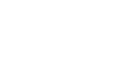 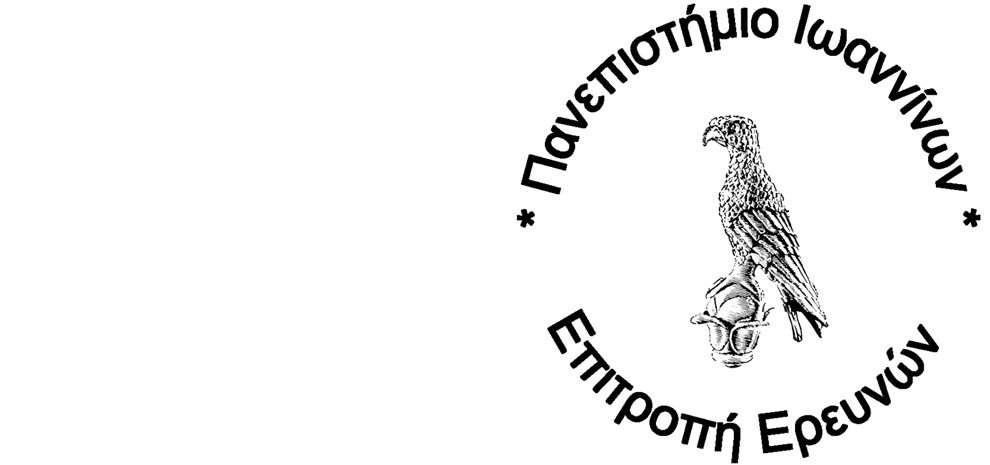 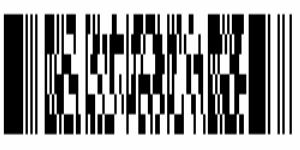 